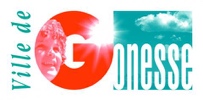 INFORMATION AUX PARENTS D’ELEVE DE L’ECOLE ROGER SALENGROCRISE SANITAIRE / PROLONGATION DE FERMETUREGonesse, le vendredi 7 janvier 2022Madame, Monsieur,Compte tenu de plusieurs cas Covid parmi le personnel d’animation sur les temps périscolaires, la Ville se voit contrainte de prolonger les fermetures périscolaires le lundi 10 et mardi 11 janvier 2022.CANTINELe service de restaurationles enfants devront donc être récupérés par les parents à 11h30 pour déjeuner. Nous vous prions de nous excuser de la gêne occasionnée et vous remercions de votre compréhension pour cette situation causée par le rebond épidémique.La Direction de l’Enfance, de la Petite enfance et de l’Education scolaire 01.34.45.10.50 INFORMATION AUX PARENTS D’ELEVE DE L’ECOLE ROGER SALENGROCRISE SANITAIRE / PROLONGATION DE FERMETUREGonesse, le vendredi 7 janvier 2022Madame, Monsieur,Compte tenu de plusieurs cas Covid parmi le personnel d’animation sur les temps périscolaires, la Ville se voit contrainte de prolonger les fermetures périscolaires le lundi 10 et mardi 11 janvier 2022.Le service de restaurationles enfants devront donc être récupérés par les parents à 11h30 pour déjeuner. Nous vous prions de nous excuser de la gêne occasionnée et vous remercions de votre compréhension pour cette situation causée par le rebond épidémique.La Direction de l’Enfance, de la Petite enfance et de l’Education scolaire 01.34.45.10.50 